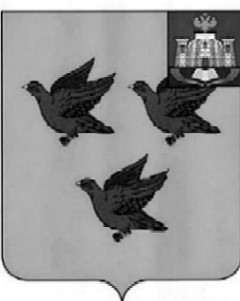 РОССИЙСКАЯ ФЕДЕРАЦИЯОРЛОВСКАЯ ОБЛАСТЬ  АДМИНИСТРАЦИИ  ГОРОДА ЛИВНЫП О С Т А Н О В Л Е Н И Е27 ноября  2023 г. 			                                                                № 972                    г.Ливны   Об отмене аукциона направо заключения договоровна размещение нестационарныхторговых  объектов      Согласно п.2.6. Положения о проведении аукциона на право заключения договора на размещение нестационарного торгового объекта на территории города Ливны Орловской области, утвержденного   постановлением  администрации города Ливны от 13 ноября 2017 года № 130 «О размещении нестационарных торговых объектов на территории города Ливны Орловской области»   администрация города   Ливны  п о с т а н о в л я е т:    1. Отменить    аукцион на право заключения договоров на размещение нестационарных торговых объектов:0  2. Комитету экономики, предпринимательства и торговли  администрации города  разместить информацию об  отмене аукциона  на официальном сайте администрации города Ливны в сети Интернет.  3. Контроль за исполнением настоящего постановления возложить на председателя комитета экономики, предпринимательства и торговли  администрации города.Глава города                                                                                         С.А. Трубицин                                                        №   ло таМесто расположения нестационарного объектаСрокдоговораПлощадь торгового объекта,кв.м.                                                                                                                                                                                                                                                                                                                                                                                                                                                                                                                                                                                                                                                                                                                                                                                                                                                                                                                                                                                                                                                                                                                                                                                                                                                                                                                                                                                                                                                                                                                                                                                                                                                                                                                                                                                                                                                                                                                                                                                                                                                                                                                                           Вид нес-тационарного торгового объектаСпециализацияНачаль-ная цена договора,руб.Шаг аукциона,руб.Задаток,руб.Возможностьпод-ключ. к эл. сет.1Ул.Гайдара (напротив магазина «Пятероч-ка»)с 10.12.2023г. по 31.12.2024г12,5КиоскХлебо-булочные изделия31788,02000,01000,0-2Ул.Гайдара (напротив магазина «Электросвет»)с 10.12.2023г. по 31.12.2024г50,0Торговый  павильонОказание услуг общественного питания254307,020000,01000,0-